Lecture on Legal Awareness (19-03-2018)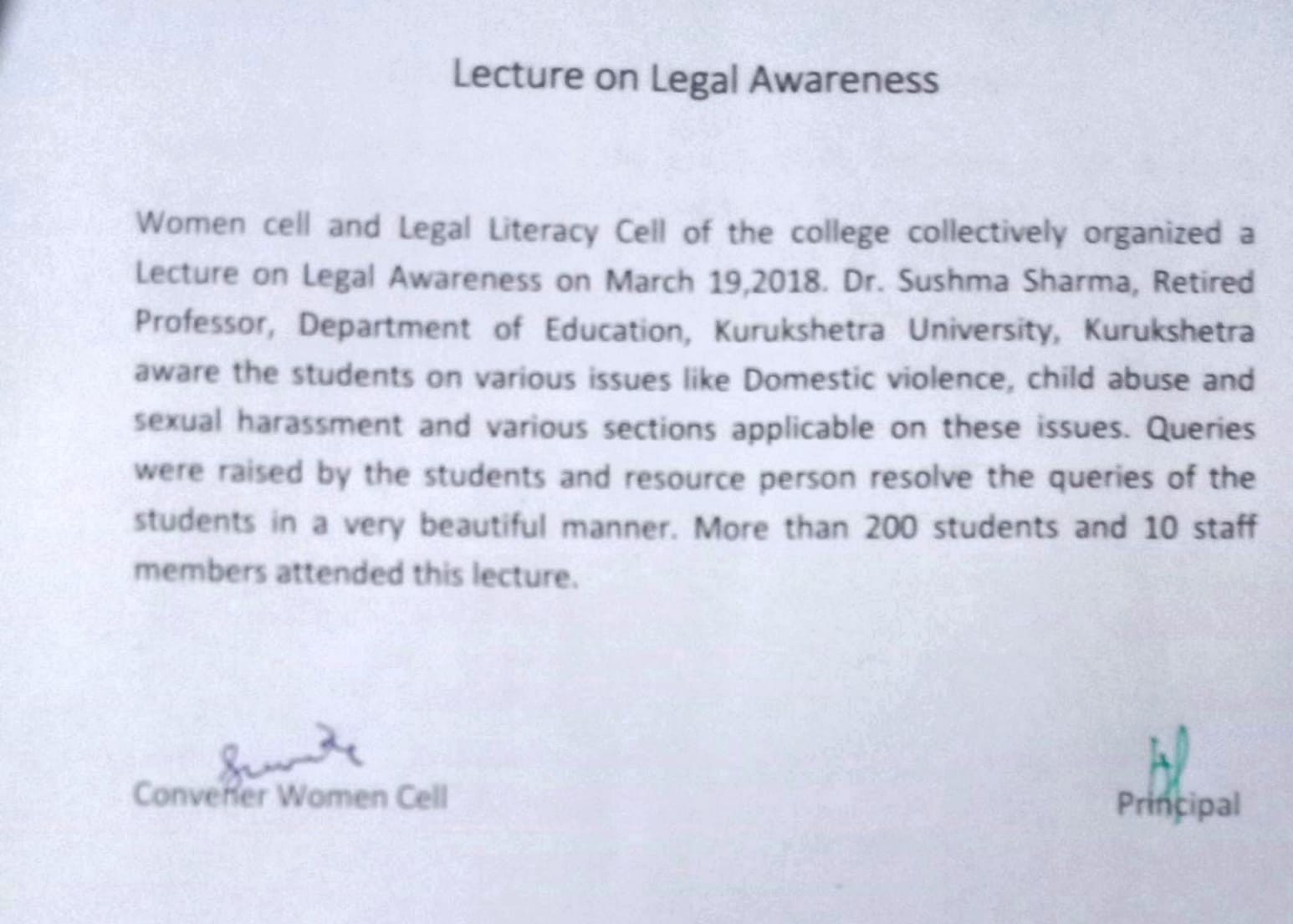 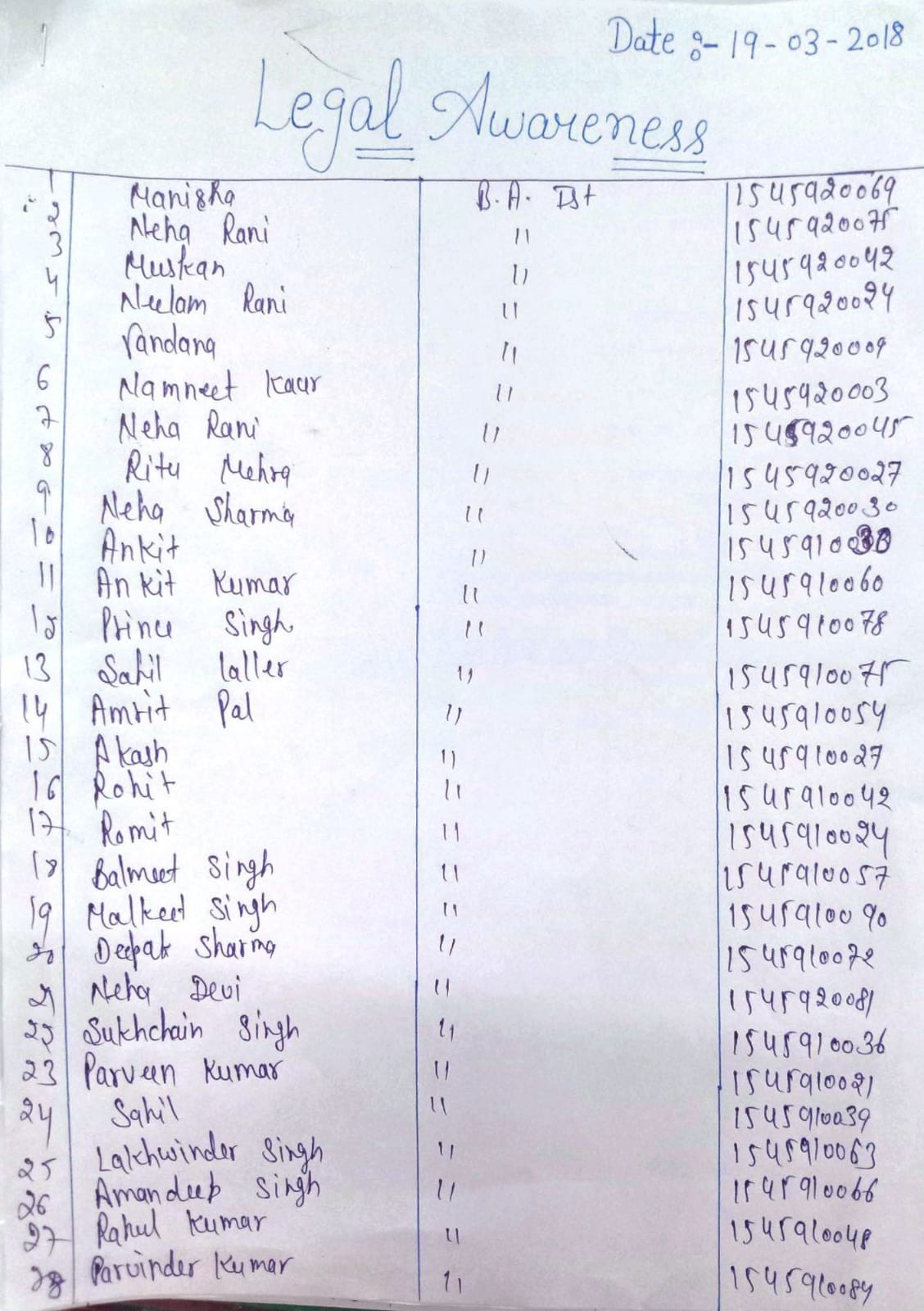 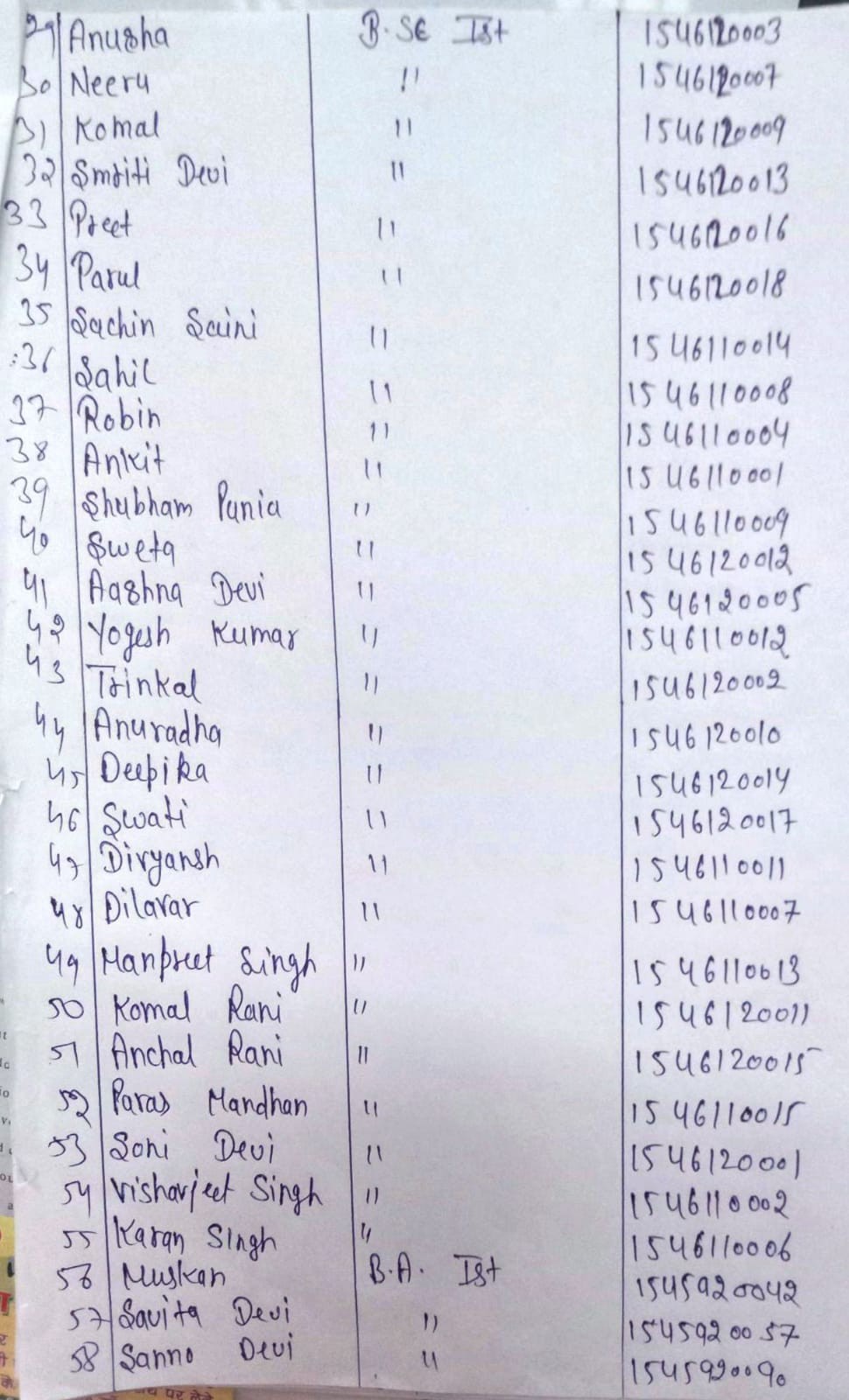 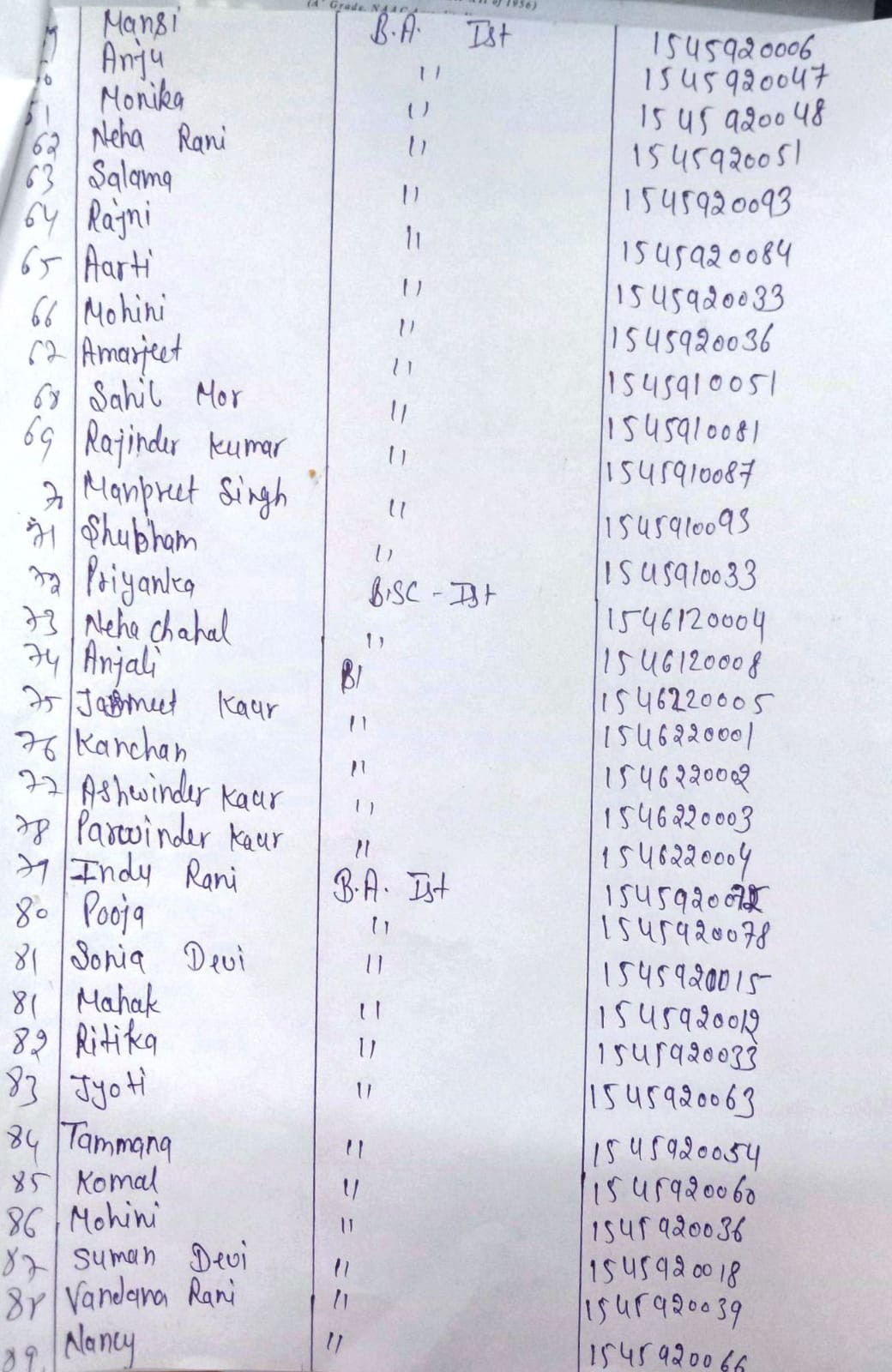 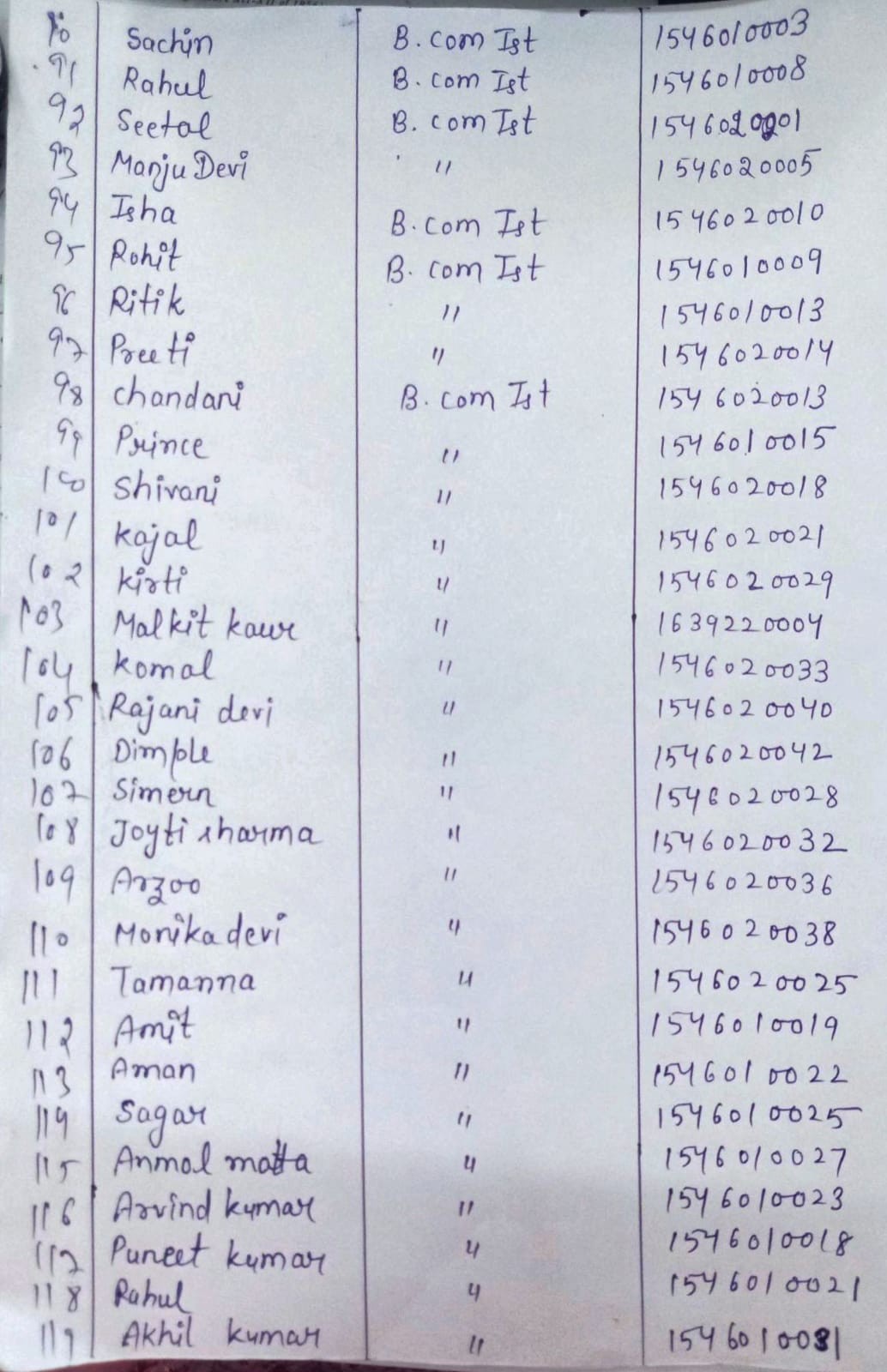 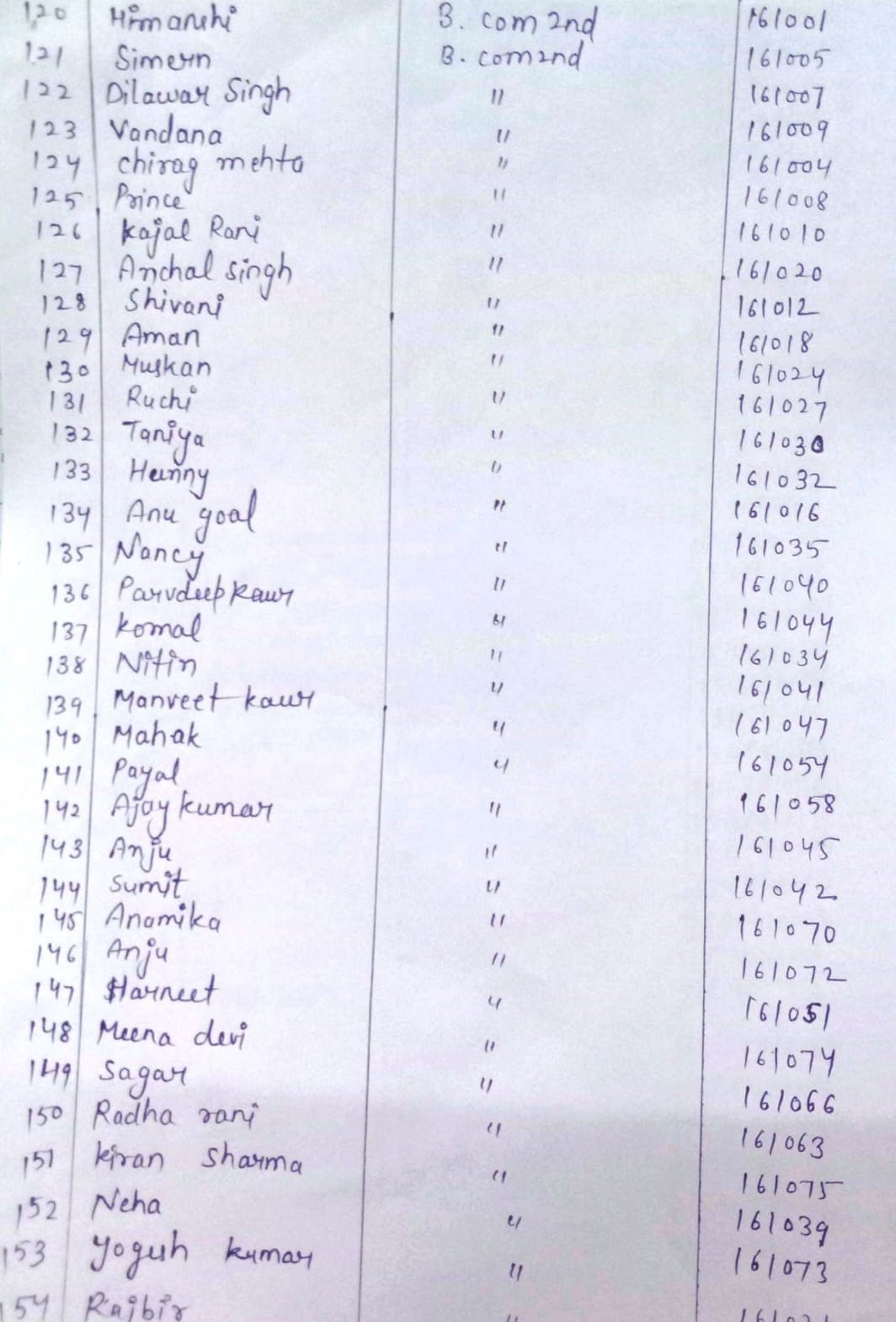 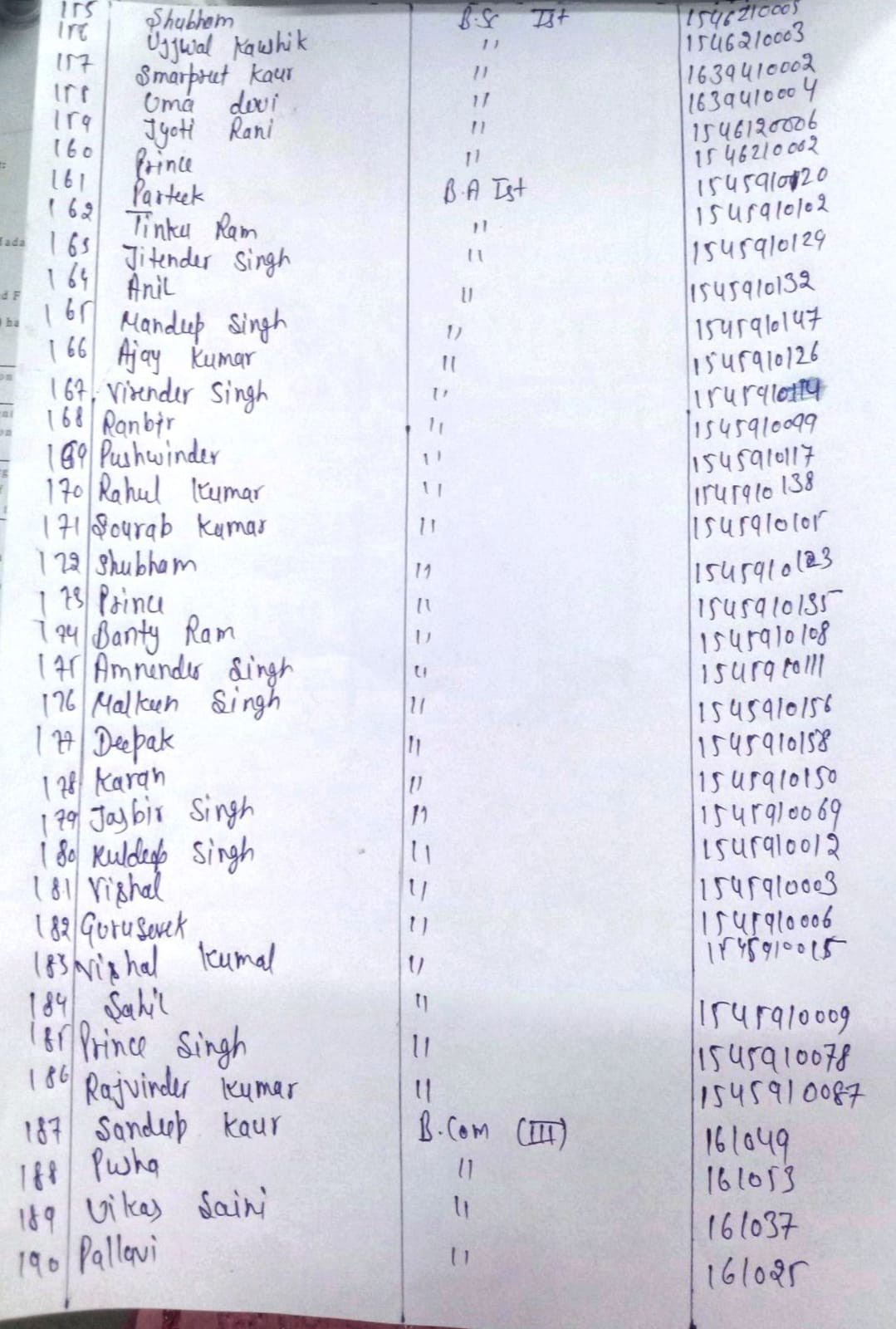 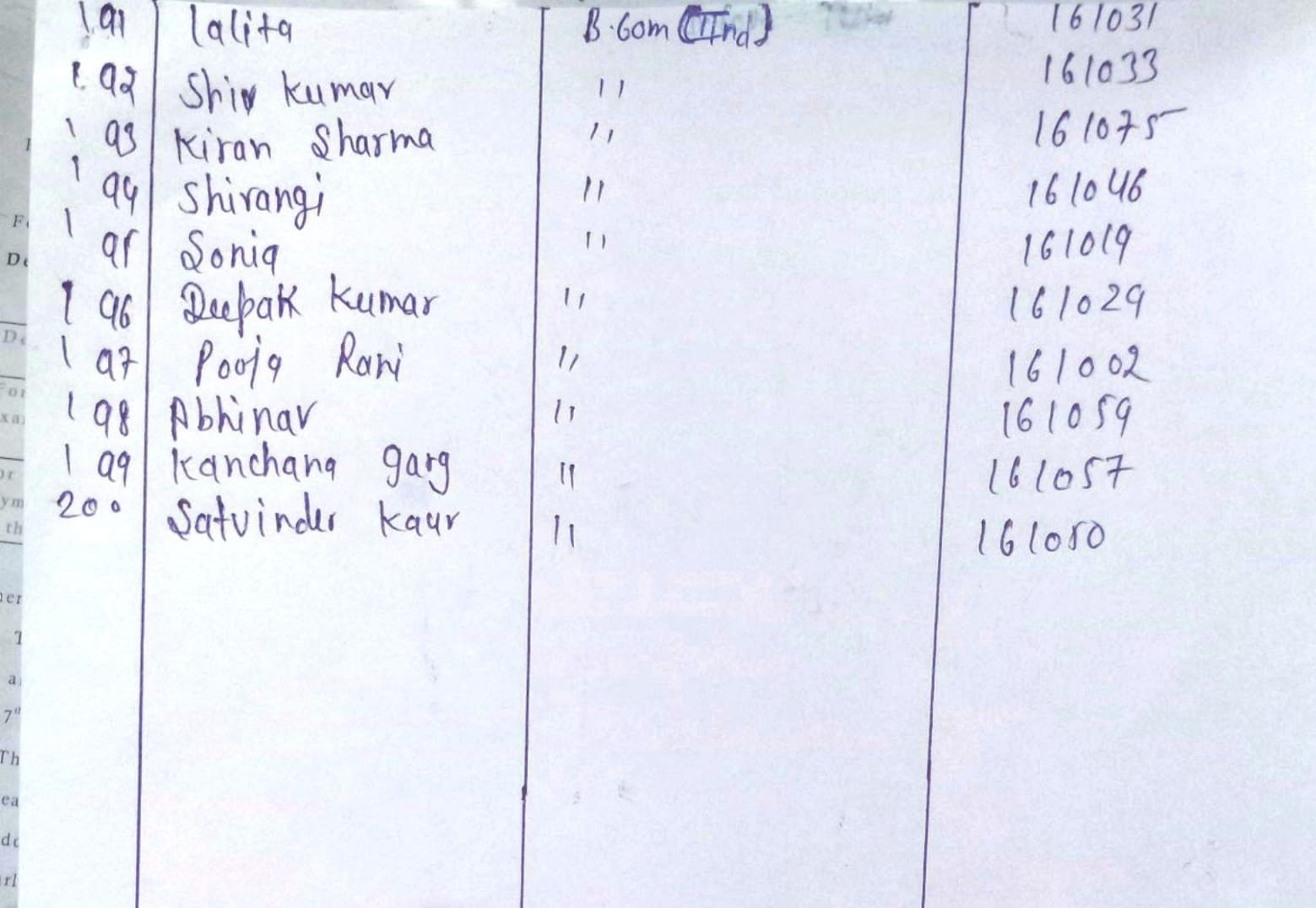 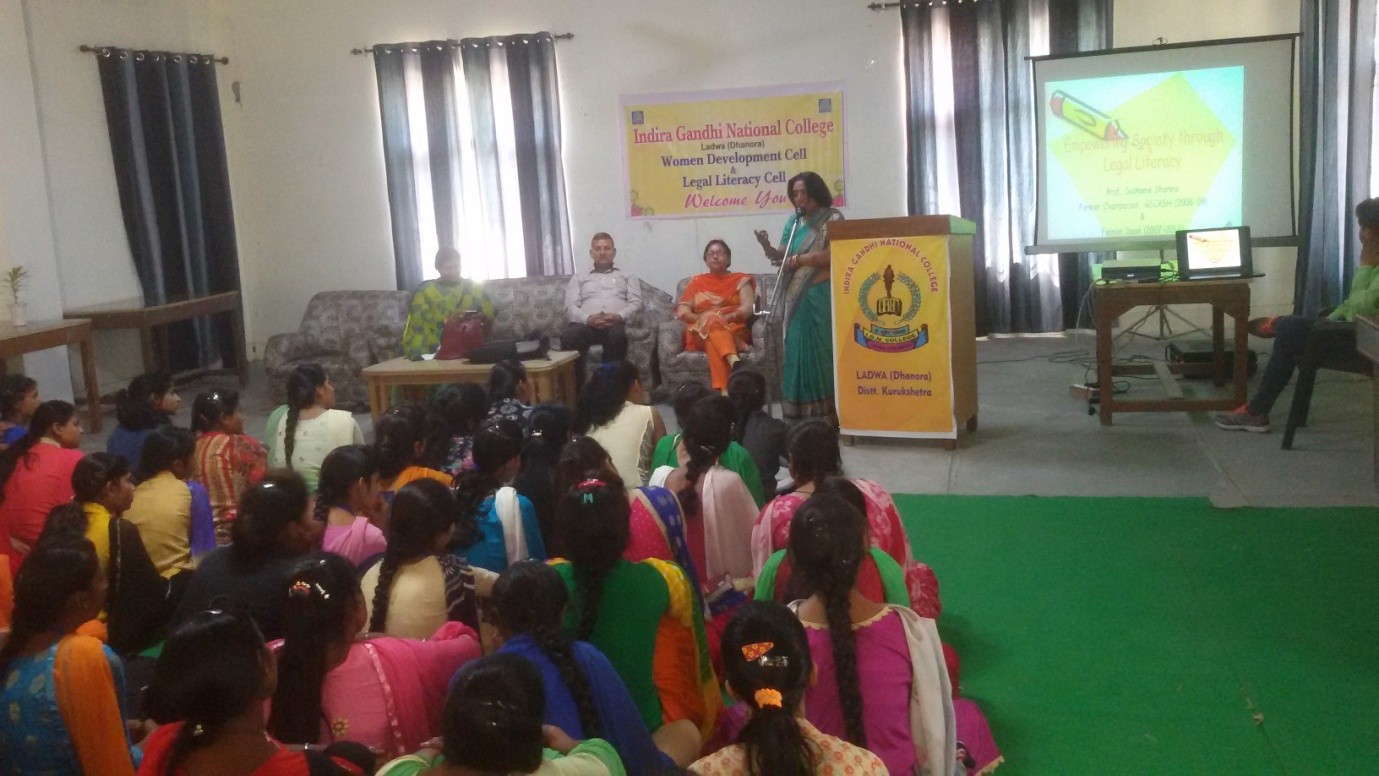 Lecture Delivered by Dr Sushma Sharma.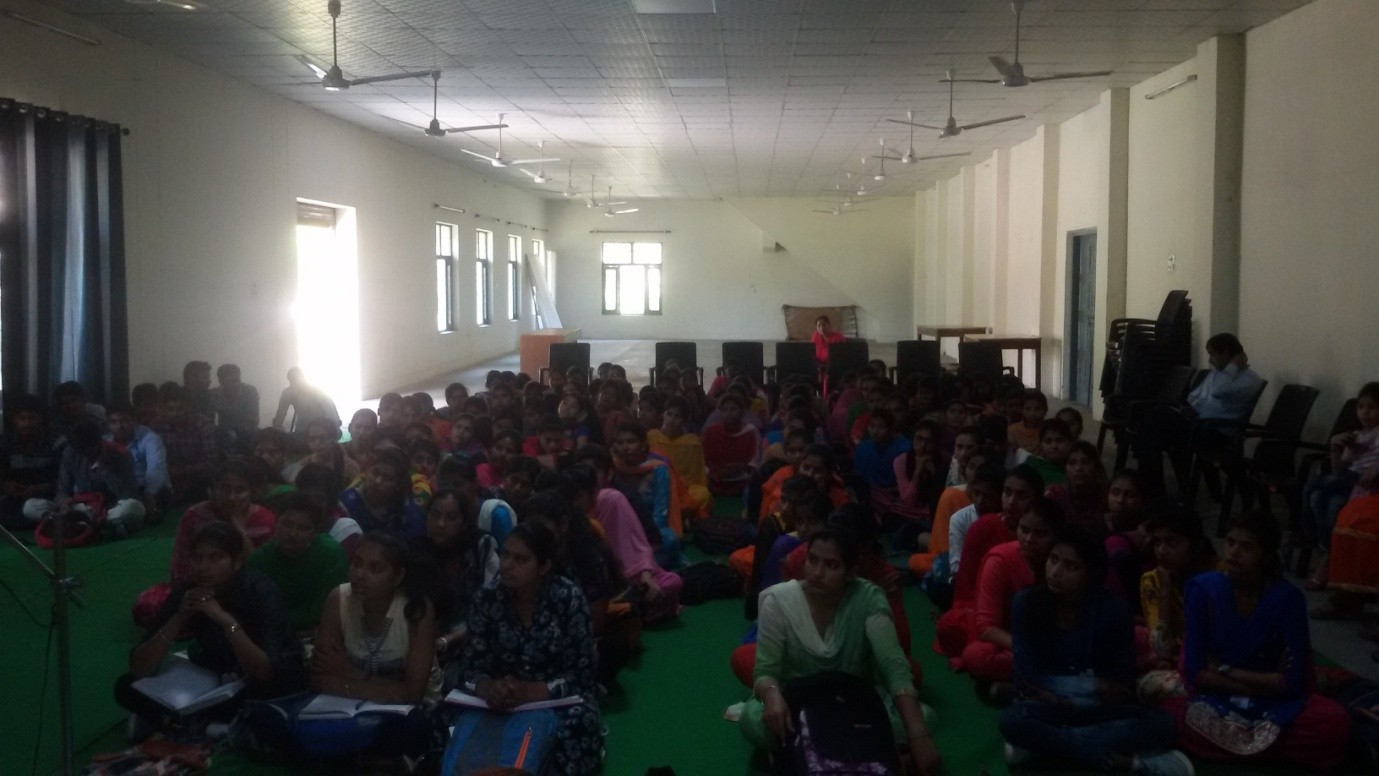 Students attending the lecture delivered by Dr. Sushma Sharma.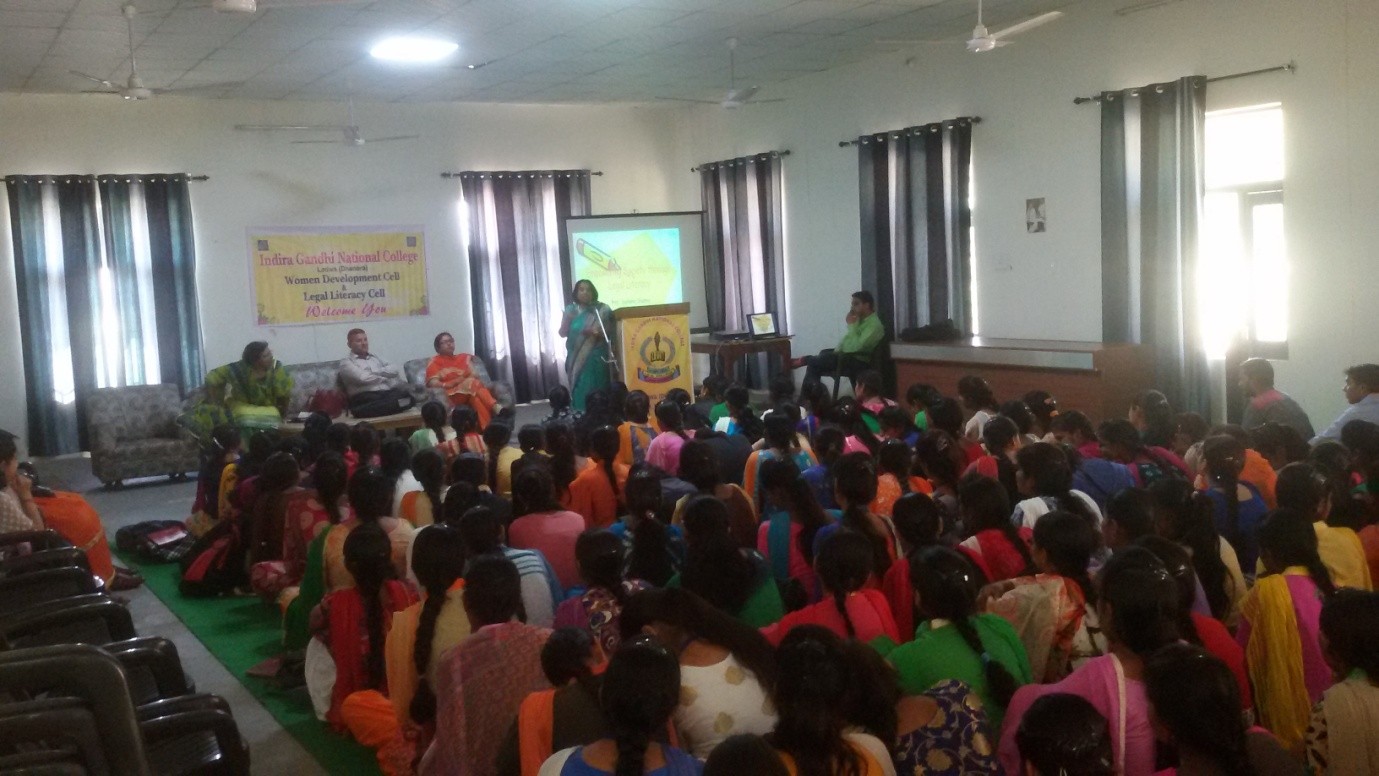 Students attended the lecture delivered by Dr. Sushma Sharma.